Протокол №2родительского собрания  учеников 9 класса «Дарада-Мурадинского лицея Гергебильского района»от 18.012021года.Присутствовали:1.Магомедова Саният Юсуповна-зам.директора по УВР2.Изагахмаева Раисат Магомедовна-учитель русского языка и литературы.3. Зайналова Зухра Хаджимурадовна-зам. директора по ВР.4.Магомедова Мухлисат Камаловна- учитель математики и классный руководитель 9 класса.Родители учеников:1.Абдусаламова Р.М.1.Джахбаров Ш.М.2.Изагахмаева Х.А.3.Магомедова А.Ю.4.Абдулзагирова М.А.5.Магомедхабибова П.М.                                                         Повестка дня:Выступление Магомедовой С.Ю- зам.директора по УВР.  Выступление учителя русского языка и литературы Изагахмаевой Р.М. Выступление учителя математики Магомедовой М.К.        1.В своем выступлении Магомедова С.Ю рассказала об изменениях в проведении ОГЭ.           В частности, она говорила о том, что ОГЭ по выбору предметов отменили. Сдавать ОГЭ ученики 9 класса будут только по предметам «Математика» и «Русский язык».  Также она говорила о результатах пробных экзаменов по основным предметам. Учителя- предметники делают все возможное  для того, чтобы подготовить учеников к экзаменам.             Если первые экзамены, которые проводились в конце октября, дали   от 20% до  30% успеваемости  по предмету математика, то последние экзамены дали 66% успеваемости. По русскому языку  тоже увеличилась успеваемость. Положительная динамика наблюдается, но требуется  и качество.           Магомедова обратила внимание и на то, что  ученики, как Магомедов А. и  Джахбаров М       безответственно относятся к подготовке ОГЭ и стабильно получают оценку -2. Они же пропускают дополнительные  занятия по подготовке к ОГЭ.Саният Юсуповна обратилась к родителям  с просьбой об оказании помощи своим детям по подготовке к экзамену.           По второму вопросу выступила учитель русского языка  и литературы  Изагахмаева Р.М.                В своем выступлении Изагахмаева Р.М рассказала о  том, что с начала учебного года было проведено 4 пробных экзамена по русскому языку.            Познакомила  родителей с результатами  последнего  пробного экзамена. Из 20 возможных баллов ученики  Абдусаламова А-14, Джахбаров М-4,ИзагахмаеваП-13, Магомедов  А-7, Магомедова А-15, Магомедхабибова М-16 баллов.                Также Изагахмаева Р.М говорила об устном (пробном)собеседовании, все ученики получили зачеты кроме Магомедова А и Джахбарова М. Подготовка к ИУС продолжается и  проводится  во время дополнительного занятия,  в понедельник и в четверг в 15.00 часов.               Итоговое устное собеседование состоится 10.02.2021г. ИУС является допуском к ОГЭ по русскому языку.                        Учитель русского языка рассказала о серьезном значении итогового устного собеседования.               3.Выступила классный руководитель 9 класса и учитель математики  Магомедова М.К.                   В своем выступлении Магомедова обратила внимание на успеваемость и посещаемость учащихся 9 класса.  Во время посещения учеников на дому это информация была доведена до родителей.  Мухлисат  Камаловна рассказала о взаимосвязи посещаемости и успеваемости учеников. По результатам второй четверти  качество успеваемости  в 9 классе стало ниже. Это говорит о безответственном  отношении к учебе.                              Для учеников 9 класса проводились  в течении 2-й четверти дополнительные занятия по подготовке к ОГЭ один раз в неделю. С начала 3-й четверти проводятся по два раза в неделю, в  среду и в пятницу в 15.00.                     За первое полугодие было проведено 4 пробных экзамена по математике .Если на первом пробном экзамене показатели были  30% успеваемости , на четвертом экзамене ученики показали следующие результаты: за 20 возможных баллов Абдусаламова А-14, Джахбаров М-3, Изагахмаева П-10, Магомедова-11, Магомедов М-7,  Магомедхабибова-11 балов. Положительная динамика наблюдается.                   Магомедова обратилась к родителям с просьбой о  более жестком контроле  за выполнением домашнего задания.                                                                Постановили: 1.В конце каждого месяца проводить пробные экзамены по математике и по русскому языку, познакомить родителей с результатами.2. Продолжить дополнительные занятия по подготовке к экзаменам.3.Со стороны родителей  обеспечить контроль  за выполнением  домашнего задания.Председатель:--------------------Магомедова М.К.Секретарь:  -------------------------------Магомедова А.Ю.ГКОУ РД «Дарада-Мурадинский лицей Гергебильского района»Протоколродительского собрания в 9 классе.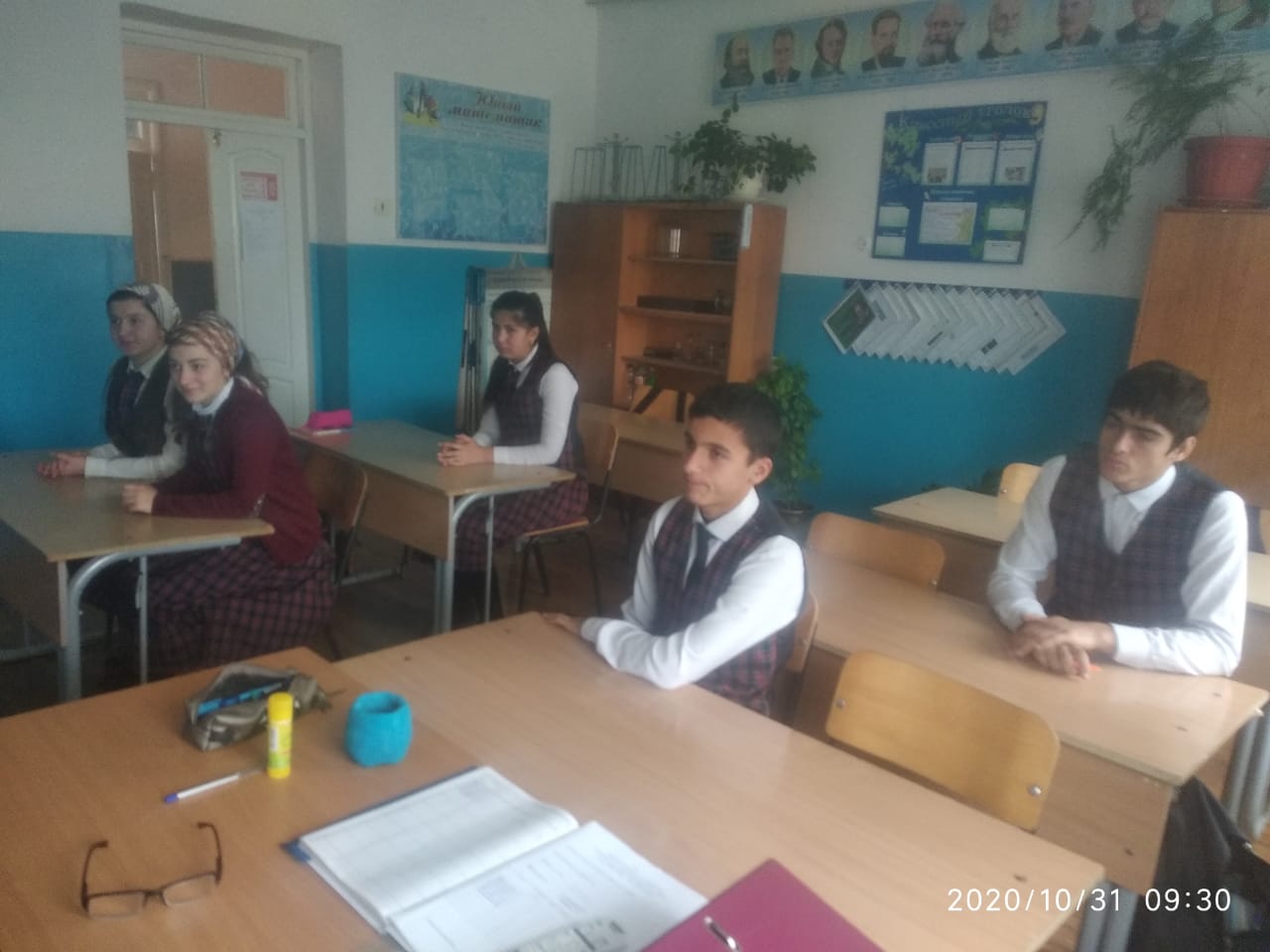              Классный руководитель: Магомедова М.К.